PielikumsDobeles novada domes2022. gada 26. maija lēmumam Nr.268/9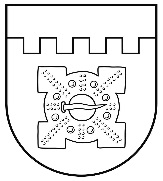 LATVIJAS REPUBLIKADOBELES NOVADA DOMEBrīvības iela 17, Dobele, Dobeles novads, LV-3701Tālr. 63707269, 63700137, 63720940, e-pasts dome@dobele.lvAPSTIPRINĀTIar Dobeles novada domes2022. gada 26. maija lēmumu Nr.268/92022. gada 26. maijā		NoteikumiKārtība, kādā  Dobeles novada pašvaldības kapitālsabiedrību valdes locekļi ieceļami amatā  uz nākamo pilnvaru termiņu Izdoti saskaņā ar Publiskas personas kapitāla daļu un kapitālsabiedrību pārvaldības likuma 37.panta astotās daļas 1.punktu Noteikumi nosaka kārtību, kādā Dobeles novada pašvaldības (turpmāk – Pašvaldība) kapitālsabiedrību valdes locekļi pēc tam, kad beidzies ar viņu pilnvaru termiņš, ieceļami amatā uz nākamo pilnvaru termiņu. Noteikumu mērķis ir nodrošināt profesionālu Pašvaldības kapitālsabiedrību pārvaldību, racionālu un ekonomiski pamatotu to resursu izmantošanu, ieceļot amatā uz nākamo pilnvaru termiņu valdes locekļus, kuri iepriekšējā pilnvaru termiņā ir sasnieguši teicamus vai ļoti labus profesionālās darbības rezultātus, nepiemērojot nominācijas procedūru. Uz nākamo pilnvaru termiņu netiek virzīts valdes loceklis : 1) kuram nav augstākās izglītības;2) kurš ir sodīts par tīšu noziedzīgu nodarījumu, ja sodāmība par to nav noņemta vai dzēsta;3) kuram, pamatojoties uz kriminālprocesa ietvaros pieņemtu nolēmumu, ir atņemtas tiesības veikt noteiktu vai visu veidu komercdarbību vai citu profesionālo darbību;4) par kuru ir pasludināts maksātnespējas process;5) kurš ir vai pēdējo 24 mēnešu laikā ir bijis politiskās partijas vai politisko partiju apvienības amatpersona, kura īsteno politiskās partijas vai politisko personu apvienības vadību, tai skaitā pieņem tās vārdā lēmumus vai īsteno pārstāvību (piemēram, valdes loceklis, vadītājs, prezidents, priekšsēdētājs, ģenerālsekretārs).Kritērijs valdes locekļa iecelšanai amatā uz nākamo pilnvaru termiņu ir valdes loceklim izvirzīto mērķu sasniegšanas  un kompetenču konkrētajā amatā kapitālsabiedrībā novērtējums, kas atbilst šajos noteikumos noteiktajam. Valdes locekļa individuālo izvērtēšanu veic Dobeles novada pašvaldības izpilddirektora noteikta izvērtēšanas komisija, piemērojot Valdes locekļa darbības rezultātu novērtēšanas veidlapu (1. pielikums).Izvērtēšanas komisijā iekļauj vismaz trīs pārstāvjus ar balsstiesībām ar atbilstošu pieredzi: 1) personāla vadības, atlases un kompetences novērtēšanas jomā; 2) kapitālsabiedrību un aktīvu pārvaldības vai kapitālsabiedrības darbības jomā. Lai novērtētu valdes locekļa sasniegtos rezultātus, mērķiem un kompetencēm nosaka būtiskumu valdes locekļa vērtējumā procentuāli. Ņemot vērā iegūto punktu skaitu, nosaka valdes locekļa darbības rezultātu. Valdes locekļa darbības rezultātus novērtē, izmantojot šādu vērtēšanas skalu – 5 punkti jeb “teicami (pārsniedz prasības)”, 4 punkti – “ļoti labi (daļēji pārsniedz prasības)”, 3 punkti – “labi (atbilst prasībām)”, 2 punkti – “jāpilnveido (daļēji atbilst prasībām)”, 1 punkts – “neapmierinoši (neatbilst prasībām)”.Valdes locekli ieceļ amatā uz nākamo termiņu, ja valdes loceklis novērtējumā ir saņēmis ne mazāk par 4 punktiem (5 punktus jeb “teicami (pārsniedz prasības)” vai 4 punktus – “ļoti labi (daļēji pārsniedz prasības)”.Pašvaldības izpilddirektoram, kurš ir kapitālsabiedrības kapitāla daļu turētāja pārstāvis un pilda kapitālsabiedrības dalībnieku sapulces funkcijas, ir tiesības neiecelt amatā uz nākamo pilnvaru termiņu valdes locekli, kurš ir saņēmis šo noteikumu 7.punktā noteikto novērtējumu, ja: 1) viņam ir pamatotas šaubas par valdes locekļa nevainojamu reputāciju;2) viņa rīcībā ir cita informācija, kas Publiskas personas kapitāla daļu un kapitālsabiedrību pārvaldības likuma izpratnē ir uzskatāma par svarīgu iemeslu valdes locekļa atsaukšanai no amata. Ja saskaņā ar šo noteikumu 9.punktu Pašvaldības izpilddirektors  neieceļ valdes locekli amatā uz nākamo pilnvaru termiņu, viņš triju darbdienu laikā publicē pašvaldības tīmekļa vietnē attiecīgu paziņojumu par nominācijas procesa uzsākšanu. Dobeles novada domes priekšsēdētājs 						  I.Gorskis1.pielikumsDobeles novada pašvaldības 2022.gada 26.maija noteikumiem “Kārtība, kādā  Dobeles novada pašvaldības kapitālsabiedrību valdes locekļi ieceļami amatā  uz nākamo pilnvaru termiņu”Valdes locekļa darbības rezultātu novērtēšanas veidlapaValdes locekļa vārds, uzvārds ________________________________________ Kopā (100%) Vērtējuma rezultāta aprēķins = 0,5*(M1+M2...+Mn)/n+0,3*(K1+K2...+Kn)/n+0,2(R1+R2...+Rn)/n Vērtējamais kritērijs, tā īpatsvars novērtējumā procentosValdes loceklim noteiktie vērtējamā kritērija atsevišķie lielumi, sasniedzamie rezultāti _____. gadāValdes locekļa pašvērtējums (paskaidrojums, punktu skaits)Padomes (komitejas)/ kapitāla daļu turētāja (akcionāra) vērtējums (paskaidrojums, punktu skaits)Mērķi, M (50%) 1.2.3.4.5.Vērtējums 5 punktu skalā par katru mērķi, pēc tam aprēķina vidējo, dalot ar kopējo mērķu skaitu Vērtējums 5 punktu skalā par katru mērķi, pēc tam aprēķina vidējo, dalot ar kopējo mērķu skaitu Kompetences, K (30%) 1.2.3.4.5.Vērtējums 5 punktu skalā par katru kompetenci, pēc tam aprēķina vidējo, dalot ar kopējo kompetenču skaitu Vērtējums 5 punktu skalā par katru kompetenci, pēc tam aprēķina vidējo, dalot ar kopējo kompetenču skaitu Citi rādītāji, R (likumā, pilnvarojuma līgumā noteiktās funkcijas) (20%) 1.2.3.4.5.Vērtējums 5 punktu skalā par katru rādītāju, pēc tam aprēķina vidējo, dalot ar kopējo rādītāju skaitu Vērtējums 5 punktu skalā par katru rādītāju, pēc tam aprēķina vidējo, dalot ar kopējo rādītāju skaitu 